АДМИНИСТРАЦИЯЖЕМЧУЖИНСКОГО СЕЛЬСКОГО ПОСЕЛЕНИЯНИЖНЕГОРСКОГО РАЙОНА РЕСПУБЛИКИ КРЫМРАСПОРЯЖЕНИЕ № 79-Р28 августа 2023 года									с.ЖемчужинаО внесении изменений в кассовый план расходов по администрации Жемчужинского сельского поселения Нижнегорского района Республики КрымВ соответствии с пунктом 3 статьи 217, статьи 217.1 Бюджетного кодекса Российской Федерации, Федеральным Законом от 6 октября 2003 года № 131-ФЗ «Об общих принципах организации местного самоуправления в Российской Федерации», Уставом муниципального образования Жемчужинское сельское поселение Нижнегорского района Республики Крым, руководствуясь Положением о бюджетном процессе в муниципальном образовании Жемчужинское сельское поселение Нижнегорского района Республики Крым: 1. Внести помесячно изменения в кассовый план в части расходов по администрации Жемчужинского сельского поселения Нижнегорского района Республики Крым согласно приложению.2. Контроль над исполнением настоящего распоряжения возложить на заместителя главы администрации Пшеничникову Н.А..3. Настоящее распоряжение вступает в силу с момента подписания.Председатель Жемчужинскогосельского совета - глава администрации Жемчужинского сельского поселения					С.И.ЧупиковПриложение к распоряжению администрации Жемчужинского сельского поселения Нижнегорского района Республики Крымот 28 августа 2023 года № 79-РУВЕДОМЛЕНИЕ о кассовом плане (об изменении кассового плана) № 26 от 28 августа 2023 годаНаименование финансового органа: АДМИНИСТРАЦИЯ ЖЕМЧУЖИНСКОГО СЕЛЬСКОГО ПОСЕЛЕНИЯ НИЖНЕГОРСКОГО РАЙОНА РЕСПУБЛИКИ КРЫМНаименование бюджета: Бюджет муниципального образования Жемчужинское сельское поселение Нижнегорского района 	Республики КрымЕдиница измерения: руб.Основание: Распоряжение администрации Жемчужинского сельского поселения Нижнегорского района Республики Крым                                        от 28 августа 2023  года № 79-Р «О внесении изменений в кассовый план расходов по администрации Жемчужинского сельского поселения Нижнегорского района Республики Крым» РазделподразделКЦСРКВРКОСГУКод целиТип средствТекущий годВ том числеВ том числеВ том числеРазделподразделКЦСРКВРКОСГУКод целиТип средствТекущий годавгустсентябрьдекабрь0102010000019Г1292130101000,00-0,11+0,11010401000001901212110101000,00+940,88-940,88010401000001901292130101000,00+303,04-303,04010401000001902442210101000,00-348,00+348,000203060005118012121123-51180-00000-000000102000,00-0,20+0,200203060005118012921323-51180-00000-000000102000,00-0,97+0,970203060005118024422523-51180-00000-000000102000,00-2100,00+2100,00050302000025902442250101000,00+9040,00-9040,00050302000S0110244310824231030101000,00-3138,83+3138,83050302000S0110244310824231030103000,00-59637,85+59637,85ИтогоИтогоИтогоИтогоИтогоИтого0,00-54942,04+2100,11+52841,93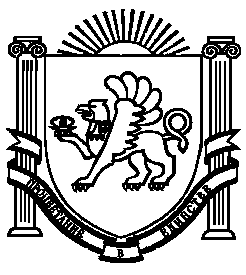 